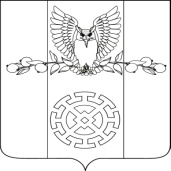    РЕШЕНИЕСОВЕТА КУЙБЫШЕВСКОГО СЕЛЬСКОГО ПОСЕЛЕНИЯ СТАРОМИНСКОГО РАЙОНАот  27.05.2021 г.                                                                                     № 22/2х. Восточный СосыкОб  утверждении отчета об исполнении бюджета Куйбышевского сельского поселения Староминского района за 2020 годРассмотрев годовой отчет об исполнении бюджета Куйбышевского сельского поселения Староминского района за 2020 год, на основании статьи 264,6 Бюджетного кодекса Российской Федерации, решения Совета Куйбышевского сельского поселения Староминского района от 24.12.2020 года № 16/3 «Об утверждении положения о бюджетном процессе в Куйбышевском сельском поселении Староминского района», руководствуясь статьей 26 Устава Куйбышевского сельского поселения Староминского района Совет Куйбышевского сельского поселения Староминского района  р е ш и л:1. Утвердить отчет об исполнение бюджета Куйбышевского сельского поселения Староминского района за 2020 год по расходам в сумме 18102,1 тыс. руб. по доходам в сумме 18728,8тыс. руб., с превышением доходов над расходами (профицит бюджета поселения) в сумме 626,7 тыс. рублей и со следующими показателями:1.1. доходов бюджета Куйбышевского сельского поселения Староминского района по кодам классификации доходов бюджетов за 2020 год согласно приложению № 1 к настоящему решению; 1.2. расходов бюджета Куйбышевского сельского поселения Староминского района по ведомственной структуре расходов бюджета Куйбышевского сельского поселения Староминского района за 2020 год согласно приложению № 2 к настоящему решению;1.3. расходов бюджета Куйбышевского сельского поселения Староминского района по разделам и подразделам классификации расходов бюджета за 2020 год согласно приложению № 3 к настоящему решению;1.4. расходов бюджета Куйбышевского сельского поселения Староминского района по по целевым статьям (муниципальным программам и непрограммным направлениям деятельности), группам видов расходов классификации расходов бюджетов за 2020 год согласно приложению № 4 к настоящему решению;1.5. источников финансирования дефицита бюджета Куйбышевского сельского поселения Староминского района по кодам классификации источников финансирования дефицита бюджетов за 2020 год согласно приложению № 5 к настоящему решению.2. Принять к сведению:2.1. отчет об использовании бюджетных ассигнований резервного фонда  администрации Куйбышевского сельского поселения Староминского района по разделам и подразделам классификации расходов бюджетов за 2020 год согласно приложению 6 к настоящему решению;2.2. информацию об исполнении бюджета Куйбышевского сельского поселения Староминского района в части межбюджетных трансфертов за 2020 год согласно приложению № 7 к настоящему решению. 3. Настоящее решение вступает в силу со дня его принятия и подлежит официальному обнародованию. Председатель Совета Куйбышевского  сельского поселения Староминского  района                                     С.В.Демчук                                                                                                                                           Приложение № 1к решению Совета Куйбышевского сельского поселения Староминского района от ____________________ № _____«Об исполнении бюджета Куйбышевского сельского поселения Староминского района за 2020 год»Ведущий специалист  администрации Куйбышевского  сельского поселения Староминского района                                                                                                                                                 Н.А.ТкаченкоПриложение № 2к решению Совета Куйбышевского сельского поселения Староминского района от ____________________ № _____«Об исполнении бюджета Куйбышевского сельского поселения Староминского района за 2020 год»Ведущий специалист  администрации Куйбышевского  сельского поселения Староминского района                                                                                                                                                   Н.А.ТкаченкоПриложение № 3к решению Совета Куйбышевского сельского поселения Староминского района от ____________________ № _____«Об исполнении бюджета Куйбышевского сельского поселения Староминского района за 2020 год»    Ведущий специалист  администрации     Куйбышевского  сельского поселения    Староминского района                                                                                                                                           Н.А.ТкаченкоПриложение № 4к решению Совета Куйбышевского сельского поселения Староминского района от ____________________ № _____«Об исполнении бюджета Куйбышевского сельского поселения Староминского района за 2020 год»Ведущий специалист  администрации Куйбышевского  сельского поселения  Староминского района                                                                           Н.А.Ткаченко                                                                                                                                             Приложение № 5к решению Совета Куйбышевского сельского поселения Староминского района от ____________________ № _____«Об исполнении бюджета Куйбышевского сельского поселения Староминского района за 2020 год»Ведущий специалист  администрации Куйбышевского  сельского поселения  Староминского района                                                                           Н.А.ТкаченкоПриложение № 6к решению Совета Куйбышевского сельского поселения Староминского района от ____________________ № _____«Об исполнении бюджета Куйбышевского сельского поселения Староминского района за 2020 год» Отчет об использовании бюджетных ассигнований резервного фонда администрации Куйбышевского  сельского поселения Староминского района за 2020 год(тыс. рублей)Ведущий специалист администрацииКуйбышевского  сельского поселения Староминского района                                      	                                 Н.А.ТкаченкоПриложение № 7к решению Совета Куйбышевского сельского поселения Староминского района от ____________________ № _____«Об исполнении бюджета Куйбышевского сельского поселения Староминского района за 2020 год»Ведущий специалист  администрацииКуйбышевского  сельского поселения Староминского района                                                                                Н.А.ТкаченкоДоходы бюджета Куйбышевского сельского поселения Староминского района по кодам классификации доходов бюджетов за 2020 годДоходы бюджета Куйбышевского сельского поселения Староминского района по кодам классификации доходов бюджетов за 2020 годДоходы бюджета Куйбышевского сельского поселения Староминского района по кодам классификации доходов бюджетов за 2020 годДоходы бюджета Куйбышевского сельского поселения Староминского района по кодам классификации доходов бюджетов за 2020 годНаименование показателяНаименование показателяКод бюджетной классификацииКод бюджетной классификацииКассовое исполнениеза 2020 годКассовое исполнениеза 2020 годНаименование показателяНаименование показателяадминистратора поступленийдоходов бюджета Куйбышевского сельского поселения Староминского районаКассовое исполнениеза 2020 годКассовое исполнениеза 2020 год112344Доходы бюджета всего, в т.ч.Доходы бюджета всего, в т.ч.18 728,818 728,8Доходы от уплаты акцизов на дизельное топливо, подлежащие распределению между бюджетами субъектов Российской Федерации и местными бюджетами с учетом установленных дифференцированных нормативов отчислений в местные бюджеты (по нормативам, установленным Федеральным законом о федеральном бюджете в целях формирования дорожных фондов субъектов Российской Федерации)Доходы от уплаты акцизов на дизельное топливо, подлежащие распределению между бюджетами субъектов Российской Федерации и местными бюджетами с учетом установленных дифференцированных нормативов отчислений в местные бюджеты (по нормативам, установленным Федеральным законом о федеральном бюджете в целях формирования дорожных фондов субъектов Российской Федерации)10010302231 01 0000 110655,6655,6Доходы от уплаты акцизов на моторные масла для дизельных и (или) карбюраторных (инжекторных) двигателей, подлежащие распределению между бюджетами субъектов Российской Федерации и местными бюджетами с учетом установленных дифференцированных нормативов отчислений в местные бюджеты (по нормативам, установленным Федеральным законом о федеральном бюджете в целях формирования дорожных фондов субъектов Российской Федерации)Доходы от уплаты акцизов на моторные масла для дизельных и (или) карбюраторных (инжекторных) двигателей, подлежащие распределению между бюджетами субъектов Российской Федерации и местными бюджетами с учетом установленных дифференцированных нормативов отчислений в местные бюджеты (по нормативам, установленным Федеральным законом о федеральном бюджете в целях формирования дорожных фондов субъектов Российской Федерации)10010302241 01 0000 1104 ,74 ,7Доходы от уплаты акцизов на автомобильный бензин, подлежащие распределению между бюджетами субъектов Российской Федерации и местными бюджетами с учетом установленных дифференцированных нормативов отчислений в местные бюджеты (по нормативам, установленным Федеральным законом о федеральном бюджете в целях формирования дорожных фондов субъектов Российской Федерации)Доходы от уплаты акцизов на автомобильный бензин, подлежащие распределению между бюджетами субъектов Российской Федерации и местными бюджетами с учетом установленных дифференцированных нормативов отчислений в местные бюджеты (по нормативам, установленным Федеральным законом о федеральном бюджете в целях формирования дорожных фондов субъектов Российской Федерации)10010302251 01 0000 110881, 9881, 9Доходы от уплаты акцизов на прямогонный бензин, подлежащие распределению между бюджетами субъектов Российской Федерации и местными бюджетами с учетом установленных дифференцированных нормативов отчислений в местные бюджеты (по нормативам, установленным Федеральным законом о федеральном бюджете в целях формирования дорожных фондов субъектов Российской Федерации)Доходы от уплаты акцизов на прямогонный бензин, подлежащие распределению между бюджетами субъектов Российской Федерации и местными бюджетами с учетом установленных дифференцированных нормативов отчислений в местные бюджеты (по нормативам, установленным Федеральным законом о федеральном бюджете в целях формирования дорожных фондов субъектов Российской Федерации)10010302261 01 0000 110-120,9-120,9Налог на доходы физических лиц с доходов, источником которых является налоговый агент, за исключением доходов, в отношении которых исчисление и уплата налога осуществляются в соответствии со статьями 227, 227.1 и 228 Налогового кодекса Российской ФедерацииНалог на доходы физических лиц с доходов, источником которых является налоговый агент, за исключением доходов, в отношении которых исчисление и уплата налога осуществляются в соответствии со статьями 227, 227.1 и 228 Налогового кодекса Российской Федерации18210102010 01 0000 1101 900,3 1 900,3 Налог на доходы физических лиц с доходов, полученных физическими лицами в соответствии со статьей 228 Налогового кодекса Российской ФедерацииНалог на доходы физических лиц с доходов, полученных физическими лицами в соответствии со статьей 228 Налогового кодекса Российской Федерации18210102030 01 0000 1100,90,9Единый сельскохозяйственный налогЕдиный сельскохозяйственный налог18210503010 01 0000 11022,122,1Налог на имущество физических лиц, взимаемый по ставкам, применяемым к объектам налогообложения, расположенным в границах сельских поселенийНалог на имущество физических лиц, взимаемый по ставкам, применяемым к объектам налогообложения, расположенным в границах сельских поселений18210601030 10 0000 110274, 5274, 5Земельный налог с организаций, обладающих земельным участком, расположенным в границах сельских поселенийЗемельный налог с организаций, обладающих земельным участком, расположенным в границах сельских поселений18210606033 10 0000 1102 158, 02 158, 0Земельный налог с физических лиц, обладающих земельным участком, расположенным в границах сельских поселенийЗемельный налог с физических лиц, обладающих земельным участком, расположенным в границах сельских поселений18210606043 10 0000 1101 621, 61 621, 6Прочие доходы от компенсации затрат бюджетов сельских поселенийПрочие доходы от компенсации затрат бюджетов сельских поселений18211302995 10 0000 1309,49,4Дотации бюджетам сельских поселений на выравнивание бюджетной обеспеченности из бюджета субъекта Российской ФедерацииДотации бюджетам сельских поселений на выравнивание бюджетной обеспеченности из бюджета субъекта Российской Федерации99220215001 10 0000 1501 449,41 449,4Дотации бюджетам сельских поселений на выравнивание бюджетной обеспеченности из бюджетов муниципальных районовДотации бюджетам сельских поселений на выравнивание бюджетной обеспеченности из бюджетов муниципальных районов99220216001 10 0000 1502 000,02 000,0Прочие дотации бюджетам сельских поселенийПрочие дотации бюджетам сельских поселений99220219999 10 0000 150531,1531,1Прочие субсидии бюджетам сельских поселенийПрочие субсидии бюджетам сельских поселений99220229999 10 0000 1502 933,22 933,2Субвенции бюджетам сельских поселений на выполнение передаваемых полномочий субъектов Российской ФедерацииСубвенции бюджетам сельских поселений на выполнение передаваемых полномочий субъектов Российской Федерации99220230024 10 0000 1503,83,8Субвенции бюджетам сельских поселений на осуществление первичного воинского учета на территориях, где отсутствуют военные комиссариатыСубвенции бюджетам сельских поселений на осуществление первичного воинского учета на территориях, где отсутствуют военные комиссариаты99220235118 10 0000 15097,297,2Прочие межбюджетные трансферты, передаваемые бюджетам сельских поселенийПрочие межбюджетные трансферты, передаваемые бюджетам сельских поселений99220249999 10 0000 1503 956,03 956,0Безвозмездные поступления от физических и юридических лиц на финансовое обеспечение дорожной деятельности, в том числе добровольных пожертвований, в отношении автомобильных дорог общего пользования местного значения сельских поселенийБезвозмездные поступления от физических и юридических лиц на финансовое обеспечение дорожной деятельности, в том числе добровольных пожертвований, в отношении автомобильных дорог общего пользования местного значения сельских поселений99220705010 10 0000 150300,0300,0Прочие безвозмездные поступления в бюджеты сельских поселенийПрочие безвозмездные поступления в бюджеты сельских поселений992 20705030 10 0000 15050,050,0Расходы бюджета Куйбышевского сельского поселения Староминского района по ведомственной структуре расходов бюджета Куйбышевского сельского поселения Староминского района за 2020 годРасходы бюджета Куйбышевского сельского поселения Староминского района по ведомственной структуре расходов бюджета Куйбышевского сельского поселения Староминского района за 2020 годРасходы бюджета Куйбышевского сельского поселения Староминского района по ведомственной структуре расходов бюджета Куйбышевского сельского поселения Староминского района за 2020 годРасходы бюджета Куйбышевского сельского поселения Староминского района по ведомственной структуре расходов бюджета Куйбышевского сельского поселения Староминского района за 2020 годРасходы бюджета Куйбышевского сельского поселения Староминского района по ведомственной структуре расходов бюджета Куйбышевского сельского поселения Староминского района за 2020 годРасходы бюджета Куйбышевского сельского поселения Староминского района по ведомственной структуре расходов бюджета Куйбышевского сельского поселения Староминского района за 2020 годРасходы бюджета Куйбышевского сельского поселения Староминского района по ведомственной структуре расходов бюджета Куйбышевского сельского поселения Староминского района за 2020 годРасходы бюджета Куйбышевского сельского поселения Староминского района по ведомственной структуре расходов бюджета Куйбышевского сельского поселения Староминского района за 2020 годРасходы бюджета Куйбышевского сельского поселения Староминского района по ведомственной структуре расходов бюджета Куйбышевского сельского поселения Староминского района за 2020 годРасходы бюджета Куйбышевского сельского поселения Староминского района по ведомственной структуре расходов бюджета Куйбышевского сельского поселения Староминского района за 2020 годРасходы бюджета Куйбышевского сельского поселения Староминского района по ведомственной структуре расходов бюджета Куйбышевского сельского поселения Староминского района за 2020 годРасходы бюджета Куйбышевского сельского поселения Староминского района по ведомственной структуре расходов бюджета Куйбышевского сельского поселения Староминского района за 2020 годРасходы бюджета Куйбышевского сельского поселения Староминского района по ведомственной структуре расходов бюджета Куйбышевского сельского поселения Староминского района за 2020 годРасходы бюджета Куйбышевского сельского поселения Староминского района по ведомственной структуре расходов бюджета Куйбышевского сельского поселения Староминского района за 2020 годРасходы бюджета Куйбышевского сельского поселения Староминского района по ведомственной структуре расходов бюджета Куйбышевского сельского поселения Староминского района за 2020 годРасходы бюджета Куйбышевского сельского поселения Староминского района по ведомственной структуре расходов бюджета Куйбышевского сельского поселения Староминского района за 2020 годтыс. руб.№ п/пНаименованиеВедРЗПРЦСРЦСРЦСРЦСРЦСРВРВРБюджет, утвержденный решением Совета Куйбышевского сельского поселения Староминского района от 24.12.2020 года № 16/3 «О внесении изменений в решение Совета Куйбышевского сельского поселения Староминского района от 19.12.2019 года № 4/3 «О бюджете Куйбышевского сельского поселения Староминского района  на 2020 год»Уточненная сводная бюджетная роспись на 2020 годКассовое исполнение за 2020 годПроцент исполнения к уточненной сводной бюджетной росписи за 2020 год1234567891011Администрация Куйбышевского сельского поселения Староминского района19628,619628,618102,192,2Общегосударственные расходы99201005499,95499,95490,199,8Функционирование высшего должностного лица Куйбышевского сельского поселения Староминского района9920102679,9679,9679,9100,0Обеспечение деятельности главы Куйбышевского сельского поселения Староминского района992010250 1 00 0000050 1 00 0000050 1 00 00000679,9679,9679,9100,0Расходы на обеспечение функций органов местного самоуправления992010250 1 00 0019050 1 00 0019050 1 00 00190679,9679,9679,9100,0Расходы на выплаты персоналу в целях обеспечения выполнения функций государственными (муниципальными) органами, казенными учреждениями, органами управления государственными внебюджетными фондами992010250 1 00 0019050 1 00 0019050 1 00 00190100100100100679,9679,9679,9100,0Функционирование Правительства Российской Федерации, высших исполнительных органов государственной власти субъектов Российской Федерации, местных администраций99201043137,23137,23128,399,7Обеспечение деятельности администрации Куйбышевского сельского поселения Староминского района992010451 0 00 0000051 0 00 0000051 0 00 000003137,23137,23128,399,7Обеспечение функционирования администрации Куйбышевского сельского поселения Староминского района992010451 1 00 0000051 1 00 0000051 1 00 000003133,43133,43124,599,7Расходы на обеспечение функций органов местного самоуправления992010451 1 00 0019051 1 00 0019051 1 00 001902984,12984,12984,0100,0Расходы на выплаты персоналу в целях обеспечения выполнения функций государственными (муниципальными) органами, казенными учреждениями, органами управления государственными внебюджетными фондами992010451 1 00 0019051 1 00 0019051 1 00 001901001001001002826,62826,62826,6100,0Закупка товаров, работ и услуг для обеспечения государственных (муниципальных) нужд992010451 1 00 0019051 1 00 0019051 1 00 00190200200200200134,3134,3134,3100,0Иные бюджетные ассигнования992010451 1 00 0019051 1 00 0019051 1 00 0019080080080080023,223,223,2100,0Иные межбюджетные трансферты бюджетам поселений992010451 1 00 1004051 1 00 1004051 1 00 10040149,3149,3140,494,0Закупка товаров, работ и услуг для обеспечения государственных (муниципальных) нужд992010451 100 1004051 100 1004051 100 10040200200200200149,3149,3140,494,0Осуществление отдельных полномочий 992010451 2 00 0000051 2 00 0000051 2 00 000003,83,83,8100,0Осуществление отдельных государственных полномочий по образованию и организации деятельности административных комиссий992010451 2 00 6019051 2 00 6019051 2 00 601903,83,83,8100,0Закупка товаров, работ и услуг для обеспечения государственных (муниципальных) нужд992010451 2 00 6019051 2 00 6019051 2 00 601902002002002003,83,83,8100,0Обеспечение деятельности финансовых, налоговых и таможенных органов и органов финансового (финансово-бюджетного) надзора9920106138,0138,0138,0100,0Обеспечение деятельности контрольно - счетной палаты муниципального образования Староминский район992010652 0 00 0000052 0 00 0000052 0 00 0000068,068,068,0100,0Контрольно - счетная палата муниципального образования Староминский район992010652 1 00 0000052 1 00 0000052 1 00 0000068,068,068,0100,0Выполнение переданных полномочий поселений на осуществление внешнего муниципального финансового контроля992010652 1 00 2019052 1 00 2019052 1 00 2019068,068,068,0100,0Межбюджетные трансферты на осуществление переданных полномочий по осуществлению внешнего муниципального финансового контроля992010652 1 00 2019052 1 00 2019052 1 00 2019050050050050068,068,068,0100,0Обеспечение деятельности финансового управления администрации муниципального образования Староминский район992010653 0 00 0000053 0 00 0000053 0 00 0000070,070,070,0100,0Финансовое управление администрации муниципального образования Староминский район992010653 1 00 0000053 1 00 0000053 1 00 0000070,070,070,0100,0Выполнение переданных полномочий Куйбышевского сельского поселения Староминского района администрации МО Староминский район, в лице финансового управления, по осуществлению внутреннего муниципального финансового контроля в сфере бюджетных правоотношений и в сфере закупок, проведения анализа осуществления главными администраторами бюджетных средств, не являющимися органами внешнего муниципального финансового контроля, внутреннего финансового контроля и внутреннего финансового аудита992010653 1 00 2020053 1 00 2020053 1 00 2020070,070,070,0100,0Межбюджетные трансферты на выполнение переданных полномочий Куйбышевского сельского поселения Староминского района администрации МО Староминский район, в лице финансового управления, по осуществлению внутреннего муниципального финансового контроля в сфере бюджетных правоотношений и в сфере закупок, проведения анализа осуществления главными администраторами бюджетных средств, не являющимися органами внешнего муниципального финансового контроля, внутреннего финансового контроля и внутреннего финансового аудита992010653 1 00 2020053 1 00 2020053 1 00 2020050050050050070,070,070,0100,0Другие общегосударственные вопросы99201131544,81544,81543,999,9Муниципальная программа Куйбышевского сельского поселения   Староминского  района  «Территориальное общественное самоуправление в Куйбышевском сельском поселении Староминского района»992011301 0 00 0000001 0 00 0000001 0 00 0000072,372,372,3100,0Отдельные мероприятия муниципальной программы «Территориальное общественное самоуправление в Куйбышевском сельском поселении Староминского района»992011301 1 00 0000001 1 00 0000001 1 00 0000072,372,372,3100,0Содействие развитию территориальных органов местного самоуправления992011301 1 01 0000001 1 01 0000001 1 01 0000072,372,372,3100,0Компенсационные выплаты руководителям и заместителям ТОС992011301 1 01 0001001 1 01 0001001 1 01 0001072,372,372,3100,0Расходы на выплаты персоналу в целях обеспечениявыполнения функций государственными (муниципальными)органами, казенными учреждениями, органами управлениягосударственными внебюджетными фондами992011301 1 01 0001001 1 01 0001001 1 01 0001010010010010072,372,372,3100,0Муниципальная программа «Управление муниципальным имуществом и земельными ресурсами в Куйбышевском сельском поселении Староминского района»992011302 0 00 0000002 0 00 0000002 0 00 0000027,827,827,8100,0Отдельные мероприятия муниципальной программы «Управление муниципальным имуществом и земельными ресурсами в Куйбышевском сельском поселении Староминского района»992011302 1 00 0000002 1 00 0000002 1 00 0000027,827,827,8100,0Управление и распоряжение муниципальным имуществом992011302 1 01 0000002 1 01 0000002 1 01 0000027,827,827,8100,0Оформление права муниципальной собственности  на  объекты недвижимости и сооружения992011302 1 01 0002002 1 01 0002002 1 01 0002027,827,827,8100,0Закупка товаров, работ и услуг для обеспечения государственных (муниципальных) нужд992011302 1 01 0002002 1 01 0002002 1 01 0002020020020020027,827,827,8100,0Реализация функций Куйбышевского сельского поселения Староминского района, связанных с муниципальным управлением992011351 6 00 0000051 6 00 0000051 6 00 000001444,71444,71443,899,9Прочие обязательства Куйбышевского сельского поселения Староминского района992011351 6 00 1040051 6 00 1040051 6 00 10400931,1931,1931,1100,0Закупка товаров, работ и услуг для обеспечения государственных (муниципальных) нужд992011351 6 00 1040051 6 00 1040051 6 00 10400200200200200927,1927,1927,1100,0Иные бюджетные ассигнования992011351 600 1040051 600 1040051 600 104008008008008004,04,04,0100,0Иные межбюджетные трансферты бюджетам поселений992011351 6 00 1004051 6 00 1004051 6 00 10040513,6513,6512,799,8Закупка товаров, работ и услуг для обеспечения государственных (муниципальных) нужд992011351 6 00 1004051 6 00 1004051 6 00 10040200200200200194,6194,6194,6100,0Иные бюджетные ассигнования992011351 6 00 1004051 6 00 1004051 6 00 10040800800800800319,0319,0318,199,7Национальная оборона992020097,297,297,2100,0Мобилизационная и вневойсковая подготовка992020397,297,297,2100,0Осуществление отдельных полномочий992020351 2 00 0000051 2 00 0000051 2 00 0000097,297,297,2100,0Обеспечение первичного воинского учета на территориях, где отсутствуют военные комиссариаты992020351 2 00 5118051 2 00 5118051 2 00 5118097,297,297,2100,0Расходы на выплаты персоналу в целях обеспечения выполнения функций государственными (муниципальными) органами, казенными учреждениями, органами управления государственными внебюджетными фондами992020351 2 00 5118051 2 00 5118051 2 00 5118010010010010097,29,79,7100,0Национальная безопасность и правоохранительная деятельность99203009,79,79,7100,0Другие вопросы в области национальной безопасности и правоохранительной деятельности99203149,79,79,7100,0Муниципальная программа «Обеспечение безопасности населения Куйбышевского сельского поселения Староминского района»992031403 0 00 0000003 0 00 0000003 0 00 000009,79,79,7100,0Отдельные мероприятия муниципальной программы «По обеспечению безопасности населения в Куйбышевском сельском поселении Староминского района»992031403 1 00 0000003 1 00 0000003 1 00 000009,79,79,7100,0Обеспечение первичных мер пожарной безопасности в границах поселения992031403 1 01 0000003 1 01 0000003 1 01 000009,79,79,7100,0Обеспечение развития материально-технической базы,  в целях пожарной безопасности, оснащение средствами спасения и пож Закупка товаров, работ и услуг для обеспечения государственных (муниципальных) нужд 992031403 1 01 0005003 1 01 0005003 1 01 000509,79,79,7100,0Закупка товаров, работ и услуг для обеспечения государственных (муниципальных) нужд992031403 1 01 0005003 1 01 0005003 1 01 000502002002002009,79,79,7100,0Национальная экономика99204005676,05676,04533,979,9Дорожное хозяйство (дорожные фонды)99204095676,05676,04533,979,9Муниципальная программа «Дорожное хозяйство и повышение безопасности дорожного движения на территории Куйбышевского сельского поселения Староминского района»992040904 0 00 0000004 0 00 0000004 0 00 000005676,05676,04533,979,9Отдельные мероприятия муниципальной программы Куйбышевского сельского поселения Староминского района «Дорожное хозяйство и повышение безопасности дорожного движения на территории Куйбышевского сельского поселения Староминского района»992040904 1 00 0000004 1 00 0000004 1 00 000005676,05676,04533,979,9Повышение транспортно –эксплуатационного состояния сети автомобильных дорог общего пользования местного значения и объектов транспортной инфраструктуры992040904 1 01 0000004 1 01 0000004 1 01 000003202,53202,53127,297,6Иные межбюджетные трансферты бюджетам поселений992040904 1 01 1004004 1 01 1004004 1 01 10040110,0110,039,636,0Закупка товаров, работ и услуг для обеспечения государственных(муниципальных) нужд992040904 1 01 1004004 1 01 1004004 1 01 10040200200200200110,0110,039,636,0Реализация мероприятий подпрограммы «Строительство, реконструкция, капитальный ремонт и ремонт автомобильных дорог общего пользования местного значения на территории Краснодарского края» в Куйбышевском сельском поселении Староминского района государственной программы Краснодарского края «Развитие сети автомобильных дорог Краснодарского края»992040904 101 S244004 101 S244004 101 S24403092,53092,53087,699,8Закупка товаров, работ и услуг для обеспечения государственных (муниципальных) нужд  992040904101S244004101S244004101S24402002002002003092,53092,53087,699,8Повышение безопасности дорожного движения на территории Куйбышевского сельского поселения Староминского района992040904 1 02 0000004 1 02 0000004 1 02 000002473,52473,51406,756,9Содержание элементов обустройства автомобильных дорог местного значения992040904 1 02 0008004 1 02 0008004 1 02 000802473,52473,51406,756,9Закупка товаров, работ и услуг для обеспечения государственных (муниципальных) нужд992040904 1 02 0008004 1 02 0008004 1 02 000802002002002002473,12473,11406,356,9Иные бюджетные ассигнования992040904 1 02 0008004 1 02 0008004 1 02 000808008008008000,40,40,4100,0Жилищно-коммунальное хозяйство99205003388,63388,63060,790,3Коммунальное хозяйство99205021082,11082,1754,369,7Отдельные мероприятия муниципальной программы «Управление муниципальным имуществом и земельными ресурсами в Куйбышевском сельском поселении Староминского района»992050202 000 00 0002 000 00 0002 000 00 00336,0336,0335,9100,0Управление и распоряжение муниципальным имуществом992050202 100 00 0002 100 00 0002 100 00 00336,0336,0335,9100,0Обслуживание муниципального имущества992050202 101 00 3002 101 00 3002 101 00 30336,0336,0335,9100,0Закупка товаров, работ и услуг для обеспечения государственных (муниципальных) нужд992050202 101 00 3002 101 00 3002 101 00 30200200200200336,0336,0335,9100,0Муниципальная программа «Газификация Куйбышевского сельского поселения Староминского района»992050213 0 00 0000013 0 00 0000013 0 00 00000746,1746,1418,456,1Отдельные мероприятия муниципальной программы«Газификация Куйбышевского сельского поселения Староминского района»992050213 1 00 0000013 1 00 0000013 1 00 00000746,1746,1418,456,1Комплексное обустройство населенных пунктов поселения объектами инженерной инфраструктуры992050213 1 01 0000013 1 01 0000013 1 01 00000746,1746,1418,456,1Развитие сети газификации992050213 1 01 1000013 1 01 1000013 1 01 10000746,1746,1418,456,1Иные межбюджетные трансферты бюджетам поселений992050213 1 01 1004013 1 01 1004013 1 01 10040746,1746,1418,456,1Комплексное обустройство, оформление газопроводов в собственность992050213 1 01 1004013 1 01 1004013 1 01 10040746,1746,1418,456,1Закупка товаров, работ и услуг для обеспечения государственных (муниципальных) нужд992050213 1 01 1004013 1 01 1004013 1 01 10040200200200200246,1246,124,710,0Закупка товаров, работ и услуг для обеспечения государственных (муниципальных) нужд992050213 1 01 1004013 1 01 1004013 1 01 10040400400400400500,0500,0393,778,7Благоустройство99205032306,52306,52306,4100,0Муниципальная программа «Благоустройство территории Куйбышевского сельского поселения Староминского района»992050306 0 00 0000006 0 00 0000006 0 00 000001357,41357,41357,3100,0Отдельные мероприятия муниципальной программы «Благоустройство территории Куйбышевского сельского поселения Староминского района»992050306 1 00 0000006 1 00 0000006 1 00 000001357,41357,41357,3100,0Благоустройство и озеленение территории Куйбышевского сельского поселения Староминского района992050306 1 02 0000006 1 02 0000006 1 02 000001357,41357,41357,3100,0Санитарная очистка территории поселения992050306 1 02 0012006 1 02 0012006 1 02 00120421,3421,3421,2100,0Закупка товаров, работ и услуг для обеспечения государственных (муниципальных) нужд992050306 1 02 0012006 1 02 0012006 1 02 00120200200200200421,3421,3421,2100,0Иные межбюджетные трансферты бюджетам поселений992050306 1 02 1004006 1 02 1004006 1 02 10040405,0405,0405,0100,0Закупка товаров, работ и услуг для обеспечения государственных (муниципальных) нужд992050306 1 02 1004006 1 02 1004006 1 02 10040200200200200405,0405,0405,0100,0Поощрение победителей краевого конкурса на звание «Лучший орган территориального общественного самоуправления»9920503061021006006102100600610210060531,1531,1531,1100,0Закупка товаров, работ и услуг для обеспечения государственных (муниципальных) нужд9920503061021006006102100600610210060200200200200531,1531,1531,1100,0Муниципальная программа «Формирование современной городской среды Куйбышевского сельского поселения Староминского района на 2018-2022 годы»992050312 0 00 0000012 0 00 0000012 0 00 00000949,1949,1949,1100,0Отдельные мероприятия муниципальной программы «Формирование современной городской среды Куйбышевского сельского поселения Староминского района на 2018-2022 годы»992050312 1 00 0000012 1 00 0000012 1 00 00000949,1949,1949,1100,0Повышение уровня благоустройства наиболее посещаемых муниципальных территорий общего пользования992050312 1 01 0000012 1 01 0000012 1 01 00000377,1377,1377,1100,0Благоустройство муниципальных территорий общего пользования992050312 1 01 0021012 1 01 0021012 1 01 00210377,1377,1377,1100,0Закупка товаров, работ и услуг для обеспечения государственных (муниципальных) нужд992050312 1 01 0021012 1 01 0021012 1 01 00210200200200200377,1377,1377,1100,0Иные межбюджетные трансферты бюджетам поселений992050312 100 1004012 100 1004012 100 10040172,0172,0172,0100,0Закупка товаров, работ и услуг для обеспечения государственных (муниципальных) нужд992050312 100 1004012 100 1004012 100 10040200200200200172,0172,0172,0100,0Иные межбюджетные трансферты на поддержку местных инициатив по итогам конкурсов992050312 100 1036012 100 1036012 100 10360400,0400,0400,0100,0Закупка товаров, работ и услуг для обеспечения государственных (муниципальных) нужд992050312 100 1036012 100 1036012 100 10360200200200200400,0400,0400,0100,0Образование992070013,913,913,9100,0Молодежная политикаи оздоровление детей992070713,913,913,9100,0Муниципальная программа «Молодежь Куйбышевского сельского поселения Староминского района992070708 0 00 0000008 0 00 0000008 0 00 0000013,913,913,9100,0Отдельные мероприятия муниципальной программы «Молодежь Староминского сельского поселения Староминского района»992070708 1 00 0000008 1 00 0000008 1 00 0000013,913,913,9100,0Формирование здорового образа жизни молодежи Куйбышевского сельского поселения Староминского района992070708 1 01 0000008 1 01 0000008 1 01 0000013,913,913,9100,0Организация работы детских дворовых площадок992070708 1 01 0016008 1 01 0016008 1 01 0016013,913,913,9100,0Закупка товаров, работ и услуг для обеспечения государственных992070708 1 01 0016008 1 01 0016008 1 01 0016020020020020013,913,913,9100,0Культура, кинематография99208004708,74708,74662,199,0Культура99208014708,74708,74662,199,0Муниципальная программа «Культура Куйбышевского сельского поселения Староминского района»992080111 0 00 0000011 0 00 0000011 0 00 000004708,74708,74662,199,0Подпрограмма «Организация досуга и обеспечение жителей услугами организаций культуры»992080111 1 00 0000011 1 00 0000011 1 00 000004413,94413,94367,398,9Обеспечение деятельности муниципального казенного учреждения культуры «Сельский дом культуры «Куйбышевский»992080111 1 01 0000011 1 01 0000011 1 01 000004078,24078,24031,698,9Расходы на обеспечение деятельности (оказание услуг) муниципальных учреждений992080111 1 01 0059011 1 01 0059011 1 01 005903068,23068,23021,698,5Расходы на выплаты персоналу в целях обеспечения выполнения функций государственными (муниципальными) органами, казенными учреждениями, органами управления государственными внебюджетными фондами992080111 1 01 0059011 1 01 0059011 1 01 005901001001001002015,62015,61969,097,7Закупка товаров, работ и услуг для государственных (муниципальных) нужд992080111 1 01 0059011 1 01 0059011 1 01 005902002002002001049,31049,31049,3100,0Иные бюджетные ассигнования992080111 1 01 0059011 1 01 0059011 1 01 005908008008008003,33,33,3100,0Иные межбюджетные трансферты бюджетам поселений992080111 101 1004011 101 1004011 101 100401010,01010,01010,0100,0Закупка товаров, работ и услуг для государственных (муниципальных) нужд992080111 101 1004011 101 1004011 101 100402002002002001010,01010,01010,0100,0Кадровое обеспечение сферы культуры и искусства992080111 1 02 0000011 1 02 0000011 1 02 00000335,7335,7335,7100,0Иные межбюджетные трансферты бюджетам поселений992080111 1 02 1004011 1 02 1004011 1 02 10040335,7335,7335,7100,0Расходы на выплаты персоналу в целях обеспечения выполнения функций государственными (муниципальными) органами, казенными учреждениями, органами управления государственными внебюджетными фондами992080111 1 02 1004011 1 02 1004011 1 02 10040100100100100335,7335,7335,7100,0Организация библиотечного обслуживания населения, комплектование и обеспечение сохранности их библиотечных фондов992080111 2 00 0000011 2 00 0000011 2 00 00000294,8294,8294,8100,0Обеспечение деятельности муниципального казенного учреждения культуры «Куйбышевская поселенческая библиотека»992080111 2 01 0000011 2 01 0000011 2 01 00000180,5180,5180,5100,0Расходы на обеспечение деятельности (оказание услуг) муниципальных учреждений992080111 2 01 0059011 2 01 0059011 2 01 00590180,5180,5180,5100,0Расходы на выплаты персоналу в целях обеспечения выполнения функций государственными (муниципальными) органами, казенными учреждениями, органами управления государственными внебюджетными фондами992080111 2 01 0059011 2 01 0059011 2 01 00590100100100100168,1168,1168,1100,0Закупка товаров, работ и услуг для государственных (муниципальных) нужд992080111 2 01 0059011 2 01 0059011 2 01 0059020020020020012,312,312,3100,0Иные бюджетные ассигнования992080111 2 01 0059011 2 01 0059011 2 01 005908008008008000,10,10,1100,0Кадровое обеспечение сферы культуры и искусства992080111 2 02 0000011 2 02 0000011 2 02 00000114,3114,3114,3100,0Иные межбюджетные трансферты бюджетам поселений учреждений992080111 2 02 1004011 2 02 1004011 2 02 10040114,3114,3114,3100,0Расходы на выплаты персоналу в целях обеспечения выполнения функций государственными (муниципальными) органами, казенными учреждениями, органами управления государственными внебюджетными фондами992080111 2 02 1004011 2 02 1004011 2 02 10040100100100100114,3114,3114,3100,0Социальная политика9921000106,8106,8106,7100,0Социальное обеспечение населения9921003106,8106,8106,7100,0Обеспечение деятельности администрации Куйбышевского сельского поселения Староминского района992100351 0 00 0000051 0 00 0000051 0 00 00000106,8106,8106,7100,0Меры государственной поддержки лиц, замещавших муниципальные должности и должности муниципальной службы Куйбышевского сельского поселения Староминского района992100351 5 00 0000051 5 00 0000051 5 00 00000106,8106,8106,7100,0Дополнительное материальное обеспечение лиц, замещавших муниципальные должности и должности муниципальной службы администрации Староминского сельского поселения992100351 5 00 1030051 5 00 1030051 5 00 10300106,8106,8106,7100,0Социальное обеспечение и иные выплаты населению992100351 5 00 1030051 5 00 1030051 5 00 10300300300300300106,8106,8106,7100,0Физическая культура и спорт992110069,469,469,4100,0Физическая культура992110169,469,469,4100,0Муниципальная программа «Развитие физической культуры и спорта на территории Куйбышевского сельского поселения Староминского района»992110109 0 00 0000009 0 00 0000009 0 00 0000069,469,469,4100,0Отдельные мероприятия муниципальной программы «Развитие физической культуры и спорта на территории Куйбышевского сельского поселения Староминского района»992110109 1 00 0000009 1 00 0000009 1 00 0000069,469,469,4100,0Создание условий, обеспечивающих возможность гражданам систематически заниматься физической культурой и спортом992110109 1 01 0000009 1 01 0000009 1 01 0000069,469,469,4100,0Организация проведения спортивных мероприятий992110109 1 01 0017009 1 01 0017009 1 01 0017069,469,469,4100,0Закупка товаров, работ и услуг для обеспечения государственных (муниципальных) нужд992110109 1 01 0017009 1 01 0017009 1 01 0017020020020020069,469,469,4100,0Средства массовой информации992120058,258,258,2100,0Периодическая печать и издательства992120258,258,258,2100,0Муниципальная программа «Информационное обеспечение и формирование позитивного общественного мнения населения Куйбышевского сельского поселения Староминского района»992120210 0 00 0000010 0 00 0000010 0 00 0000058,258,258,2100,0Отдельные мероприятия муниципальной программы «Информационное обеспечение и формирование позитивного общественного мнения населения Куйбышевского сельского поселения Староминского района»992120210 1 00 0000010 1 00 0000010 1 00 0000058,258,258,2100,0Организация информационного обеспечения населения 992120210 1 01 0000010 1 01 0000010 1 01 0000058,258,258,2100,0Размещение материалов в средствах массовой информации992120210 1 01 0018010 1 01 0018010 1 01 0018058,258,258,2100,0Закупка товаров, работ и услуг для обеспечения государственных (муниципальных) нужд992120210 1 01 0018010 1 01 0018010 1 01 0018020020020020039,039,039,0100,0Информационное обслуживание официального сайта992120210 1 01 0020010 1 01 0020010 1 01 0020019,219,219,2100,0Закупка товаров, работ и услуг для обеспечения государственных (муниципальных) нужд992120210 1 01 0020010 1 01 0020010 1 01 0020020020020020019,219,219,2100,0Обслуживание государственного и муниципального долга99213000,20,20,2100,0Обслуживание государственного внутреннего и муниципального долга99213010,20,20,2100,0Процентные платежи по долговым обязательствам992130151 0 00 0000051 0 00 0000051 0 00 000000,20,20,2100,0Управление муниципальным долгом Куйбышевского сельского поселения Староминского района992130151 4 00 0000051 4 00 0000051 4 00 000000,20,20,2100,0Процентные платежи по муниципальному долгу Куйбышевского сельского поселения Староминского района992130151 4 00 1020051 4 00 1020051 4 00 102000,20,20,2100,0Обслуживание государственного (муниципального) долга992130151 4 00 1020051 4 00 1020051 4 00 102007007007007000,20,20,2100,0ИТОГОИТОГОИТОГОИТОГОИТОГОИТОГОИТОГОИТОГОИТОГОИТОГОИТОГО19628,619628,618102,192,2Расходы бюджета Куйбышевского сельского поселения Староминского района
по разделам и подразделам классификации расходов бюджетов за 2020 годРасходы бюджета Куйбышевского сельского поселения Староминского района
по разделам и подразделам классификации расходов бюджетов за 2020 годРасходы бюджета Куйбышевского сельского поселения Староминского района
по разделам и подразделам классификации расходов бюджетов за 2020 годРасходы бюджета Куйбышевского сельского поселения Староминского района
по разделам и подразделам классификации расходов бюджетов за 2020 годРасходы бюджета Куйбышевского сельского поселения Староминского района
по разделам и подразделам классификации расходов бюджетов за 2020 годРасходы бюджета Куйбышевского сельского поселения Староминского района
по разделам и подразделам классификации расходов бюджетов за 2020 годРасходы бюджета Куйбышевского сельского поселения Староминского района
по разделам и подразделам классификации расходов бюджетов за 2020 годРасходы бюджета Куйбышевского сельского поселения Староминского района
по разделам и подразделам классификации расходов бюджетов за 2020 годРасходы бюджета Куйбышевского сельского поселения Староминского района
по разделам и подразделам классификации расходов бюджетов за 2020 год   тыс. руб. № п/п№ п/пНаименованиеРЗПРБюджет, утвержденный решением Совета Куйбышевского сельского поселения Староминского района от 24.12.2020 года № 16/3 «О внесении изменений в решение Совета Куйбышевского сельского поселения Староминского района от 19.12.2019 года № 4/3 «О бюджете Куйбышевского сельского поселения Староминского района  на 2020 год»Уточненная сводная бюджетная роспись на 2020 годКассовое исполнение за 2020 годПроцент исполнения к уточненной сводной бюджетной росписи за 2020 год112345678Всего расходов19628,619628,618102,192,21.1.Общегосударственные вопросы01005499,95499,95490,199,8Функционирование высшего должностного лица субъекта Российской Федерации и муниципального образования0102679,9679,9679,9100,0Функционирование Правительства Российской Федерации, высших исполнительных органов государственной власти субъектов Российской Федерации, местных администраций01043137,23137,23128,399,7Обеспечение деятельности финансовых, налоговых и таможенных органов и органов финансового (финансово-бюджетного) надзора0106138,0138,0138,0100,0Другие общегосударственные вопросы01131544,81544,81543,999,92.2.Национальная оборона 020097,297,297,2100,0Мобилизационная и вневойсковая подготовка020397,297,297,2100,03.3.Национальная безопасность и правоохранительная деятельность03009,79,79,7100,0Другие вопросы в области национальной безопасности и правоохранительной деятельности03149,79,79,7100,04.4.Национальная экономика04005676,05676,04533,979,9Дорожное хозяйство (дорожный фонд)04095676,05676,04533,979,9Жилищно-коммунальное хозяйство05003388,63388,63060,790,35.5.Коммунальное хозяйство05021082,11082,1754,369,7Благоустройство05032306,52306,52306,4100,06.6.Образование070013,913,913,9100,0Молодежная политика и оздоровление детей070713,913,913,9100,07.7.Культура и кинематография 08004708,74708,74662,199,0Культура08014708,74708,74662,199,08.8.Социальная политика 1000106,8106,8106,7100,0Социальное обеспечение населения1003106,8106,8106,7100,0Физическая культура и спорт110069,469,469,4100,0Физическая культура110169,469,469,4100,0Средства массовой информации120058,258,258,2100,0Периодическая печать и издательства 120258,258,258,2100,0Обслуживание государственного и муниципального долга13000,20,20,2100,0Обслуживание государственного внутреннего и муниципального долга13010,20,20,2100,0ИТОГОИТОГОИТОГОИТОГО19628,619628,618102,192,2Расходы бюджета Куйбышевского сельского поселения Староминского района по целевым статьям (муниципальным программам и непрограммным направлениям деятельности), группам видов расходов классификации расходов бюджетов за 2020 годРасходы бюджета Куйбышевского сельского поселения Староминского района по целевым статьям (муниципальным программам и непрограммным направлениям деятельности), группам видов расходов классификации расходов бюджетов за 2020 годРасходы бюджета Куйбышевского сельского поселения Староминского района по целевым статьям (муниципальным программам и непрограммным направлениям деятельности), группам видов расходов классификации расходов бюджетов за 2020 годРасходы бюджета Куйбышевского сельского поселения Староминского района по целевым статьям (муниципальным программам и непрограммным направлениям деятельности), группам видов расходов классификации расходов бюджетов за 2020 годРасходы бюджета Куйбышевского сельского поселения Староминского района по целевым статьям (муниципальным программам и непрограммным направлениям деятельности), группам видов расходов классификации расходов бюджетов за 2020 годРасходы бюджета Куйбышевского сельского поселения Староминского района по целевым статьям (муниципальным программам и непрограммным направлениям деятельности), группам видов расходов классификации расходов бюджетов за 2020 годРасходы бюджета Куйбышевского сельского поселения Староминского района по целевым статьям (муниципальным программам и непрограммным направлениям деятельности), группам видов расходов классификации расходов бюджетов за 2020 годРасходы бюджета Куйбышевского сельского поселения Староминского района по целевым статьям (муниципальным программам и непрограммным направлениям деятельности), группам видов расходов классификации расходов бюджетов за 2020 годРасходы бюджета Куйбышевского сельского поселения Староминского района по целевым статьям (муниципальным программам и непрограммным направлениям деятельности), группам видов расходов классификации расходов бюджетов за 2020 годРасходы бюджета Куйбышевского сельского поселения Староминского района по целевым статьям (муниципальным программам и непрограммным направлениям деятельности), группам видов расходов классификации расходов бюджетов за 2020 годРасходы бюджета Куйбышевского сельского поселения Староминского района по целевым статьям (муниципальным программам и непрограммным направлениям деятельности), группам видов расходов классификации расходов бюджетов за 2020 годтыс.руб. № п/пНаименованиеЦСРЦСРЦСРЦСРВРБюджет, утвержденный решением Совета Куйбышевского сельского поселения Староминского района от 24.12.2020 года № 16/3 «О внесении изменений в решение Совета Куйбышевского сельского поселения Староминского района от 19.12.2019 года № 4/3 «О бюджете Куйбышевского сельского поселения Староминского района  на 2020 год»Уточненная сводная бюджетная роспись на 2020 годКассовое исполнение за 2020 годПроцент исполнения к уточненной сводной бюджетной росписи за 2020 год12666678910111Администрация Куйбышевского сельского поселения Староминского района19628,619628,618102,192,21Муниципальная программа Куйбышевского сельского поселения   Староминскогорайона  «Территориальное общественное самоуправление в Куйбышевском сельском поселении Староминского района»01 0 00 0000001 0 00 0000001 0 00 0000001 0 00 0000072,372,372,3100,01Отдельные мероприятия муниципальной программы «Территориальное общественное самоуправление в Куйбышевском сельском поселении Староминского района»01 1 00 0000001 1 00 0000001 1 00 0000001 1 00 0000072,372,372,3100,01Содействие развитию территориальных органов местного самоуправления01 1 01 0000001 1 01 0000001 1 01 0000001 1 01 0000072,372,372,3100,01Компенсационные выплаты руководителям и заместителям ТОС01 1 01 0001001 1 01 0001001 1 01 0001001 1 01 0001072,372,372,3100,0Расходы на выплаты персоналу в целях обеспечениявыполнения функций государственными (муниципальными)органами, казенными учреждениями, органами управлениягосударственными внебюджетными фондами01 1 01 0001001 1 01 0001001 1 01 0001001 1 01 0001010072,372,372,3100,0Муниципальная программа «Управление муниципальным имуществом и земельными ресурсами в Куйбышевском сельском поселении Староминского района»02 0 00 0000002 0 00 0000002 0 00 0000002 0 00 00000363,8363,8363,7100,0Отдельные мероприятия муниципальной программы «Управление муниципальным имуществом и земельными ресурсами в Куйбышевском сельском поселении Староминского района»02 1 00 0000002 1 00 0000002 1 00 0000002 1 00 00000363,8363,8363,7100,0Управление и распоряжение муниципальным имуществом02 1 01 0000002 1 01 0000002 1 01 0000002 1 01 00000363,8363,8363,8100,0Оформление права муниципальной собственности  на  объекты недвижимости и сооружения02 1 01 0002002 1 01 0002002 1 01 0002002 1 01 0002027,827,827,8100,0Закупка товаров, работ и услуг для обеспечения государственных (муниципальных) нужд02 1 01 0002002 1 01 0002002 1 01 0002002 1 01 0002020027,827,827,8100,0Обслуживание муниципального имущества02 1 01 0003002 1 01 0003002 1 01 0003002 1 01 00030336,0336,0335,9100,0Закупка товаров, работ и услуг для обеспечения государственных (муниципальных) нужд02 1 01 0003002 1 01 0003002 1 01 0003002 1 01 00030200336,0336,0335,9100,0Муниципальная программа «Обеспечение безопасности населения Куйбышевского сельского поселения Староминского района»03 0 00 0000003 0 00 0000003 0 00 0000003 0 00 000009,79,79,7100,0Отдельные мероприятия муниципальной программы «По обеспечению безопасности населения в Куйбышевском сельском поселении Староминского района»03 1 00 0000003 1 00 0000003 1 00 0000003 1 00 000009,79,79,7100,0Обеспечение первичных мер пожарной безопасности в границах поселения03 1 01 0000003 1 01 0000003 1 01 0000003 1 01 000009,79,79,7100,0Обеспечение развития материально-технической базы,  в целях пожарной безопасности, оснащение средствами спасения и пожаротушения03 1 01 0005003 1 01 0005003 1 01 0005003 1 01 000509,79,79,7100,0Закупка товаров, работ и услуг для обеспечения государственных (муниципальных) нужд03 1 01 0005003 1 01 0005003 1 01 0005003 1 01 000502009,79,79,7100,0Муниципальная программа «Дорожное хозяйство и повышение безопасности дорожного движения на территории Куйбышевского сельского поселения Староминского района»04 0 00 0000004 0 00 0000004 0 00 0000004 0 00 000005676,05676,04533,979,9Отдельные мероприятия муниципальной программы Куйбышевского сельского поселения Староминского района «Дорожное хозяйство и повышение безопасности дорожного движения на территории Куйбышевского сельского поселения Староминского района»04 1 00 0000004 1 00 0000004 1 00 0000004 1 00 000005676,05676,04533,979,9Повышение транспортно –эксплуатационного состояния сети автомобильных дорог общего пользования местного значения и объектов транспортной инфраструктуры04 1 01 0000004 1 01 0000004 1 01 0000004 1 01 000003202,53202,53127,297,6Иные межбюджетные трансферты бюджетам поселений04 1 01 1004004 1 01 1004004 1 01 1004004 1 01 10040110,0110,039,636,0Закупка товаров, работ и услуг для обеспечения государственных (муниципальных) нужд04 1 01 1004004 1 01 1004004 1 01 1004004 1 01 10040200110,0110,039,636,0Реализация мероприятий подпрограммы «Строительство , реконструкция, капитальный ремонт и ремонт автомобильных дорог общего пользования местного значения на территории Краснодарского края» в Куйбышевском сельском поселении Староминского района государственной программы Краснодарского края «Развитие сети автомобильных дорог Краснодарского края»04 1 01S244004 1 01S244004 1 01S244004 1 01S24403092,53092,53087,699,8Закупка товаров, работ и услуг для обеспечения государственных (муниципальных) нужд04 1 01S244004 1 01S244004 1 01S244004 1 01S24402003092,53092,53087,699,8Повышение безопасности дорожного движения на территории Куйбышевского сельского поселения Староминского района04 1 02 0000004 1 02 0000004 1 02 0000004 1 02 000002473,52473,51406,756,9Содержание элементов обустройства автомобильных дорог местного значения04 1 02 0008004 1 02 0008004 1 02 0008004 1 02 000802473,52473,51406,756,9Закупка товаров, работ и услуг для обеспечения государственных (муниципальных) нужд04 1 02 0008004 1 02 0008004 1 02 0008004 1 02 000802002473,12473,11406,356,9Иные бюджетные ассигнования04 1 02 0008004 1 02 0008004 1 02 0008004 1 02 000808000,40,40,4100,0Муниципальная программа «Благоустройство территории Куйбышевского сельского поселения Староминского района»06 0 00 0000006 0 00 0000006 0 00 0000006 0 00 000001357,41357,41357,3100,0Отдельные мероприятия муниципальной программы «Благоустройство территории Куйбышевского сельского поселения Староминского района»06 1 00 0000006 1 00 0000006 1 00 0000006 1 00 000001357,41357,41357,3100,0Благоустройство и озеленение территории Куйбышевского сельского поселения Староминского района06 1 02 0000006 1 02 0000006 1 02 0000006 1 02 000001357,41357,41357,3100,0Санитарная очистка территории поселения06 1 02 0012006 1 02 0012006 1 02 0012006 1 02 00120421,3421,3421,2100,0Закупка товаров, работ и услуг для обеспечения государственных (муниципальных) нужд06 1 02 0012006 1 02 0012006 1 02 0012006 1 02 00120200421,3421,3421,2100,0Иные межбюджетные трансферты бюджетам поселений06 1 02 1004006 1 02 1004006 1 02 1004006 1 02 10040405,0405,0405,0100,0Закупка товаров, работ и услуг для обеспечения государственных (муниципальных) нужд06 1 02 1004006 1 02 1004006 1 02 1004006 1 02 10040200405,0405,0405,0100,0Поощрение победителей краевого конкурса на звание «Лучший орган территориального общественного самоуправления»06 1 02 1006006 1 02 1006006 1 02 1006006 1 02 10060531,1531,1531,1100,0Закупка товаров, работ и услуг для обеспечения государственных (муниципальных) нужд06 1 02 1006006 1 02 1006006 1 02 1006006 1 02 10060200531,1531,1531,1100,0Муниципальная программа «Молодежь Куйбышевского сельского поселения Староминского района08 0 00 0000008 0 00 0000008 0 00 0000008 0 00 0000013,913,913,9100,0Отдельные мероприятия муниципальной программы «Молодежь Куйбышевского сельского поселения Староминского района»08 1 00 0000008 1 00 0000008 1 00 0000008 1 00 0000013,913,913,9100,0Формирование здорового образа жизни молодежи Куйбышевского сельского поселения Староминского района08 1 01 0000008 1 01 0000008 1 01 0000008 1 01 0000013,913,913,9100,0Организация работы детских дворовых площадок08 1 01 0016008 1 01 0016008 1 01 0016008 1 01 0016013,913,913,9100,0Закупка товаров, работ и услуг для обеспечения государственных08 1 01 0016008 1 01 0016008 1 01 0016008 1 01 0016020013,913,913,9100,0Муниципальная программа «Развитие физической культуры и спорта на территории Куйбышевского сельского поселения Староминского района»09 0 00 0000009 0 00 0000009 0 00 0000009 0 00 0000069,469,469,4100,0Отдельные мероприятия муниципальной программы «Развитие физической культуры и спорта на территории Куйбышевского сельского поселения Староминского района»09 1 00 0000009 1 00 0000009 1 00 0000009 1 00 0000069,469,469,4100,0Создание условий, обеспечивающих возможность гражданам систематически заниматься физической культурой и спортом09 1 01 0000009 1 01 0000009 1 01 0000009 1 01 0000069,469,469,4100,0Организация проведения спортивных мероприятий09 1 01 0017009 1 01 0017009 1 01 0017009 1 01 0017069,469,469,4100,0Закупка товаров, работ и услуг для обеспечения государственных (муниципальных) нужд09 1 01 0017009 1 01 0017009 1 01 0017009 1 01 0017020069,469,469,4100,0Муниципальная программа «Информационное обеспечение и формирование позитивного общественного мнения населения Куйбышевского сельского поселения Староминского района»10 0 00 0000010 0 00 0000010 0 00 0000010 0 00 0000058,258,258,2100,0Отдельные мероприятия муниципальной программы «Информационное обеспечение и формирование позитивного общественного мнения населения Куйбышевского сельского поселения Староминского района»10 1 00 0000010 1 00 0000010 1 00 0000010 1 00 0000058,258,258,2100,0Организация информационного обеспечения населения 10 1 01 0000010 1 01 0000010 1 01 0000010 1 01 0000058,258,258,2100,0Размещение материалов в средствах массовой информации10 1 01 0018010 1 01 0018010 1 01 0018010 1 01 0018039,039,039,0100,0Закупка товаров, работ и услуг для обеспечения государственных (муниципальных) нужд10 1 01 0018010 1 01 0018010 1 01 0018010 1 01 0018020039,039,039,0100,0Информационное обслуживание официального сайта10 1 01 0020010 1 01 0020010 1 01 0020010 1 01 0020019,219,219,2100,0Закупка товаров, работ и услуг для обеспечения государственных (муниципальных) нужд10 1 01 0020010 1 01 0020010 1 01 0020010 1 01 0020020019,219,219,2100,0Муниципальная программа «Культура Куйбышевского сельского поселения Староминского района»11 0 00 0000011 0 00 0000011 0 00 0000011 0 00 000004708,74708,74662,199,0Подпрограмма «Организация досуга и обеспечение жителей услугами организаций культуры»11 1 00 0000011 1 00 0000011 1 00 0000011 1 00 000004413,94413,94367,398,9Обеспечение деятельности муниципального казенного учреждения культуры «Сельский дом культуры «Куйбышевский»11 1 01 0000011 1 01 0000011 1 01 0000011 1 01 000004078,24078,24031,698,9Расходы на обеспечение деятельности (оказание услуг) муниципальных учреждений11 1 01 0059011 1 01 0059011 1 01 0059011 1 01 005903068,23068,23021,698,5Расходы на выплаты персоналу в целях обеспечения выполнения функций государственными (муниципальными) органами, казенными учреждениями, органами управления государственными внебюджетными фондами11 1 01 0059011 1 01 0059011 1 01 0059011 1 01 005901002015,62015,61969,097,7Закупка товаров, работ и услуг для государственных (муниципальных) нужд11 1 01 0059011 1 01 0059011 1 01 0059011 1 01 005902001049,31049,31049,3100,0Иные бюджетные ассигнования11 1 01 0059011 1 01 0059011 1 01 0059011 1 01 005908003,33,33,3100,0Иные межбюджетные трансферты бюджетам поселений11 1011004011 1011004011 1011004011 101100401010,01010,01010,0100,0Закупка товаров, работ и услуг для государственных (муниципальных) нужд11 101 1004011 101 1004011 101 1004011 101 100402001010,01010,01010,0100,0Кадровое обеспечение сферы культуры и искусства11 1 02 0000011 1 02 0000011 1 02 0000011 1 02 00000335,7335,7335,7100,0Иные межбюджетные трансферты бюджетам поселений11 1 02 1004011 1 02 1004011 1 02 1004011 1 02 10040335,7335,7335,7100,0Расходы на выплаты персоналу в целях обеспечения выполнения функций государственными (муниципальными) органами, казенными учреждениями, органами управления государственными внебюджетными фондами11 1 02 1004011 1 02 1004011 1 02 1004011 1 02 10040100335,7335,7335,7100,0Подпрограмма «Развитие библиотечного обслуживания населения»11 2 00  0000011 2 00  0000011 2 00  0000011 2 00  00000294,8294,8294,8100,0Обеспечение деятельности муниципального казенного учреждения культуры «Куйбышевская поселенческая библиотека»11 2 01 0000011 2 01 0000011 2 01 0000011 2 01 00000180,5180,5180,5100,0Расходы на обеспечение деятельности (оказание услуг) муниципальных учреждений11 2 01 0059011 2 01 0059011 2 01 0059011 2 01 00590180,5180,5180,5100,0Расходы на выплаты персоналу в целях обеспечения выполнения функций государственными (муниципальными) органами, казенными учреждениями, органами управления государственными внебюджетными фондами11 2 01 0059011 2 01 0059011 2 01 0059011 2 01 00590100168,1168,1168,1100,0Закупка товаров, работ и услуг для государственных (муниципальных) нужд11 2 01 0059011 2 01 0059011 2 01 0059011 2 01 0059020012,312,312,3100,0Иные бюджетные ассигнования11 2 01 0059011 2 01 0059011 2 01 0059011 2 01 005908000,10,10,1100,0Иные межбюджетные трансферты бюджетам поселений11 2 02 1004011 2 02 1004011 2 02 1004011 2 02 10040114,3114,3114,3100,0Расходы на выплаты персоналу в целях обеспечения выполнения функций государственными (муниципальными) органами, казенными учреждениями, органами управления государственными внебюджетными фондами11 2 02 1004011 2 02 1004011 2 02 1004011 2 02 10040100114,3114,3114,3100,0Муниципальная программа «Формирование современной городской среды Куйбышевского сельского поселения Староминского района на 2018-2022 годы»12 0 00 0000012 0 00 0000012 0 00 0000012 0 00 00000949,1949,1949,1100,0Отдельные мероприятия муниципальной программы «Формирование современной городской среды Куйбышевского сельского поселения Староминского района на 2018-2022 годы»12 1 00 0000012 1 00 0000012 1 00 0000012 1 00 00000949,1949,1949,1100,0Повышение уровня благоустройства наиболее посещаемых муниципальных территорий общего пользования12 1 01 0000012 1 01 0000012 1 01 0000012 1 01 00000549,1549,1549,1100,0Иные межбюджетные трансферты бюджетам поселений12 1 01 1004012 1 01 1004012 1 01 1004012 1 01 10040172,0172,0172,0100,0Закупка товаров, работ и услуг для обеспечения государственных (муниципальных) нужд12 1 01 1004012 1 01 1004012 1 01 1004012 1 01 10040100172,0172,0172,0100,0Благоустройство муниципальных территорий общего пользования12 1 01 0021012 1 01 0021012 1 01 0021012 1 01 00210377,1377,1377,1100,0Закупка товаров, работ и услуг для обеспечения государственных (муниципальных) нужд12 1 01 0021012 1 01 0021012 1 01 0021012 1 01 00210100377,1377,1377,1100,0Иные межбюджетные трансферты на поддержку местных инициатив по итогам конкурсов12 1 00 1036012 1 00 1036012 1 00 1036012 1 00 10360400,0400,0400,0100,0Закупка товаров, работ и услуг для обеспечения государственных (муниципальных) нужд12 1 00 1036012 1 00 1036012 1 00 1036012 1 00 10360200400,0400,0400,0100,0Муниципальная программа «Газификация Куйбышевского сельского поселения Староминского района»13 0 00 0000013 0 00 0000013 0 00 0000013 0 00 00000746,1746,1418,456,1Отдельные мероприятия муниципальной программы «Газификация Куйбышевского сельского поселения Староминского района»13 1 00 0000013 1 00 0000013 1 00 0000013 1 00 00000746,1746,1418,456,1Иные межбюджетные трансферты бюджетам поселений13 1 01 1004013 1 01 1004013 1 01 1004013 1 01 10040746,1746,1418,456,1Закупка товаров, работ и услуг для обеспечения государственных (муниципальных) нужд13 1 01 1004013 1 01 1004013 1 01 1004013 1 01 10040200246,1246,124,710,0Капитальные вложения в объектыгосударственной (муниципальной)собственности13 1 01 1004013 1 01 1004013 1 01 1004013 1 01 10040400500,0500,0393,778,7Функционирование высшего должностного лица Куйбышевского сельского поселения Староминского района50 0 00 0000050 0 00 0000050 0 00 0000050 0 00 000005604,05604,05594,199,8Обеспечение деятельности главы Куйбышевского сельского поселения Староминского района50 1 00 0000050 1 00 0000050 1 00 0000050 1 00 00000679,9679,9679,9100,0Расходы на обеспечение функций органов местного самоуправления50 1 00 0019050 1 00 0019050 1 00 0019050 1 00 00190679,9679,9679,9100,0Расходы на выплаты персоналу в целях обеспечения выполнения функций государственными (муниципальными) органами, казенными учреждениями, органами управления государственными внебюджетными фондами50 1 00 0019050 1 00 0019050 1 00 0019050 1 00 00190100679,9679,9679,9100,0Обеспечение деятельности администрации Куйбышевского сельского поселения Староминского района51 0 00 0000051 0 00 0000051 0 00 0000051 0 00 000004786,14786,14776,299,8Обеспечение функционирования администрации Куйбышевского сельского поселения Староминского района51 1 00 0000051 1 00 0000051 1 00 0000051 1 00 000003133,43133,43124,599,7Расходы на обеспечение функций органов местного самоуправления51 1 00 0019051 1 00 0019051 1 00 0019051 1 00 001902984,12984,12984,0100,0Расходы на выплаты персоналу в целях обеспечения выполнения функций государственными (муниципальными) органами, казенными учреждениями, органами управления государственными внебюджетными фондами51 1 00 0019051 1 00 0019051 1 00 0019051 1 00 001901002826,62826,62826,6100,0Закупка товаров, работ и услуг для обеспечения государственных (муниципальных) нужд51 1 00 0019051 1 00 0019051 1 00 0019051 1 00 00190200134,3134,3134,3100,0Иные бюджетные ассигнования51 1 00 0019051 1 00 0019051 1 00 0019051 1 00 0019080023,223,223,2100,0Иные межбюджетные трансферты бюджетам поселений51 1 00 1004051 1 00 1004051 1 00 1004051 1 00 10040149,3149,3140,494,1Закупка товаров, работ и услуг для обеспечения государственных (муниципальных) нужд51 1 00 1004051 1 00 1004051 1 00 1004051 1 00 10040200149,3149,3140,494,1Осуществление отдельных полномочий 51 2 00 0000051 2 00 0000051 2 00 0000051 2 00 00000101,0101,0101,0100,0Осуществление отдельных государственных полномочий по образованию и организации деятельности административных комиссий51 2 00 6019051 2 00 6019051 2 00 6019051 2 00 601903,83,83,8100,0Закупка товаров, работ и услуг для обеспечения государственных (муниципальных) нужд51 2 00 6019051 2 00 6019051 2 00 6019051 2 00 601902003,83,83,8100,0Обеспечение первичного воинского учета на территориях, где отсутствуют военные комиссариаты51 2 00 5118051 2 00 5118051 2 00 5118051 2 00 5118097,297,297,2100,0Расходы на выплаты персоналу в целях обеспечения выполнения функций государственными (муниципальными) органами, казенными учреждениями, органами управления государственными внебюджетными фондами51 2 00 5118051 2 00 5118051 2 00 5118051 2 00 5118010097,297,297,2100,0Управление муниципальным долгом Куйбышевского сельского поселения Староминского района51 4 00 0000051 4 00 0000051 4 00 0000051 4 00 000000,20,20,2100,0Процентные платежи по муниципальному долгу Куйбышевского сельского поселения Староминского района51 4 00 1020051 4 00 1020051 4 00 1020051 4 00 102000,20,20,2100,0Обслуживание государственного (муниципального) долга51 4 00 1020051 4 00 1020051 4 00 1020051 4 00 102007000,20,20,2100,0Меры государственной поддержки лиц, замещавших муниципальные должности и должности муниципальной службы Куйбышевского сельского поселения Староминского района51 5 00 0000051 5 00 0000051 5 00 0000051 5 00 00000106,8106,8106,7100,0Дополнительное материальное обеспечение лиц, замещавших муниципальные должности и должности муниципальной службы администрации Староминского сельского поселения51 5 00 1030051 5 00 1030051 5 00 1030051 5 00 10300106,8106,8106,7100,0Социальное обеспечение и иные выплаты населению51 5 00 1030051 5 00 1030051 5 00 1030051 5 00 10300300106,8106,8106,7100,0Реализация функций Куйбышевского сельского поселения Староминского района, связанных с муниципальным управлением51 6 00 0000051 6 00 0000051 6 00 0000051 6 00 000001444,71444,71443,899,9Прочие обязательства Куйбышевского сельского поселения Староминского района51 6 00 1040051 6 00 1040051 6 00 1040051 6 00 10400931,1931,1931,1100,0Закупка товаров, работ и услуг для обеспечения государственных (муниципальных) нужд51 6 00 1040051 6 00 1040051 6 00 1040051 6 00 10400200927,1927,1927,1100,0Иные бюджетные ассигнования51 6 00 1040051 6 00 1040051 6 00 1040051 6 00 104008004,04,04,0100,0Иные межбюджетные трансферты бюджетам поселений51 6 00 1004051 6 00 1004051 6 00 1004051 6 00 10040513,6513,6512,799,8Закупка товаров, работ и услуг для обеспечения государственных (муниципальных) нужд51 6 00 1004051 6 00 1004051 6 00 1004051 6 00 10040200194,6194,6194,6100,0Иные бюджетные ассигнования51 6 00 1004051 6 00 1004051 6 00 1004051 6 00 10040800319,0319,0318,199,7Обеспечение деятельности контрольно - счетной палаты муниципального образования Староминский район52 0 00 0000052 0 00 0000052 0 00 0000052 0 00 0000068,068,068,0100,0Контрольно - счетная палата муниципального образования Староминский район52 1 00 0000052 1 00 0000052 1 00 0000052 1 00 0000068,068,068,0100,0Выполнение переданных полномочий поселений на осуществление внешнего муниципального финансового контроля52 1 00 2019052 1 00 2019052 1 00 2019052 1 00 2019068,068,068,0100,0Межбюджетные трансферты на осуществление переданных полномочий по осуществлению внешнего муниципального финансового контроля52 1 00 2019052 1 00 2019052 1 00 2019052 1 00 2019050068,068,068,0100,0Обеспечение деятельности финансового управления администрации муниципального образования Староминский район53 0 00 0000053 0 00 0000053 0 00 0000053 0 00 0000070,070,070,0100,0Финансовое управление администрации муниципального образования Староминский район53 1 00 0000053 1 00 0000053 1 00 0000053 1 00 0000070,070,070,0100,0Выполнение переданных полномочий Куйбышевского сельского поселения Староминского района администрации МО Староминский район, в лице финансового управления, по осуществлению внутреннего муниципального финансового контроля в сфере бюджетных правоотношений и в сфере закупок, проведения анализа осуществления главными администраторами бюджетных средств, не являющимися органами внешнего муниципального финансового контроля, внутреннего финансового контроля и внутреннего финансового аудита53 1 00 2020053 1 00 2020053 1 00 2020053 1 00 2020070,070,070,0100,0Межбюджетные трансферты на выполнение переданных полномочий Куйбышевского сельского поселения Староминского района администрации МО Староминский район, в лице финансового управления, по осуществлению внутреннего муниципального финансового контроля в сфере бюджетных правоотношений и в сфере закупок, проведения анализа осуществления главными администраторами бюджетных средств, не являющимися органами внешнего муниципального финансового контроля, внутреннего финансового контроля и внутреннего финансового аудита53 1 00 2020053 1 00 2020053 1 00 2020053 1 00 2020050070,070,070,0100,0ИТОГОИТОГОИТОГОИТОГОИТОГОИТОГОИТОГО19628,619628,618102,192,2Источники финансирования дефицита бюджета Куйбышевского сельского поселения Староминского района по кодам классификации источников финансирования дефицитов бюджетов за 2020 годИсточники финансирования дефицита бюджета Куйбышевского сельского поселения Староминского района по кодам классификации источников финансирования дефицитов бюджетов за 2020 годИсточники финансирования дефицита бюджета Куйбышевского сельского поселения Староминского района по кодам классификации источников финансирования дефицитов бюджетов за 2020 годИсточники финансирования дефицита бюджета Куйбышевского сельского поселения Староминского района по кодам классификации источников финансирования дефицитов бюджетов за 2020 годНаименование показателя Код бюджетной классификацииКод бюджетной классификацииКассовое исполнение за 2020 годНаименование показателя администратора источника финансирования дефицита бюджетаисточника финансирования дефицита бюджетаКассовое исполнение за 2020 год1234Источники внутреннего финансирования дефицита бюджета Куйбышевского сельского поселения Староминского района, всего 626,7в том числе:Администрация Куйбышевского сельского поселения Староминского района992-Бюджетные кредиты от других бюджетов бюджетной системы Российской Федерации99201 03 00 00 00 0000 000-Получение кредитов от других бюджетов бюджетной системы Российской Федерации бюджетами поселений в валюте Российской Федерации99201 03 01 00 10 0000 710-Погашение бюджетами поселений кредитов от других бюджетов бюджетной системы Российской Федерации в валюте Российской Федерации99201 03 01 00 10 0000 810-Изменение остатков средств на счетах по учету средств бюджета99201 05 00 00 00 0000 000626,7Увеличение прочих остатков денежных средств бюджетов поселений99201 05 02 01 10 0000 51018985,3Уменьшение прочих остатков денежных средств бюджетов поселений99201 05 02 01 10 0000 61018358,6Наименование (распорядителя) получателя средствМероприятияБюджет, утвержденный решением Совета Куйбышевского сельского поселения Староминского района от 24.12.2020 года № 16/3 «О внесении изменений в решение Совета Куйбышевского сельского поселения Староминского района от 19.12.2019 года № 4/3 «О бюджете Куйбышевского сельского поселения Староминского района  на 2020 год»Кассовое исполнение за 2020 год1234Резервный фонд администрации Куйбышевского  сельского поселения Староминского района--Информация об исполнении бюджета Куйбышевского сельского поселения Староминского района в части межбюджетных трансфертов за 2020 годИнформация об исполнении бюджета Куйбышевского сельского поселения Староминского района в части межбюджетных трансфертов за 2020 годИнформация об исполнении бюджета Куйбышевского сельского поселения Староминского района в части межбюджетных трансфертов за 2020 годИнформация об исполнении бюджета Куйбышевского сельского поселения Староминского района в части межбюджетных трансфертов за 2020 годИнформация об исполнении бюджета Куйбышевского сельского поселения Староминского района в части межбюджетных трансфертов за 2020 годИнформация об исполнении бюджета Куйбышевского сельского поселения Староминского района в части межбюджетных трансфертов за 2020 годтыс. руб.тыс. руб.№ п/п Наименование показателяБюджет, утвержденный решением Совета Куйбышевского сельского поселения Староминского района от 24.12.2020 года № 16/3 «О внесении изменений в решение Совета Куйбышевского сельского поселения Староминского района от 19.12.2019 года № 4/3 «О бюджете Куйбышевского сельского поселения Староминского района  на 2020 год»Уточненная сводная бюджетная роспись 2020 годКассовое исполнение за 2020 годПроцент исполнения к уточненной сводной бюджетной росписи за 2020 год123456Иные межбюджетные трансферты на осуществление части полномочий по решению вопросов местного значения из бюджетов поселений бюджету муниципального района в соответствии с заключенными соглашениями, всего 68,068,068,0100,0в том числе:1.Осуществление внешнего муниципального финансового контроля68,068,068,0100,0